PONTIFÍCIA UNIVERSIDADE CATÓLICA DE GOIÁS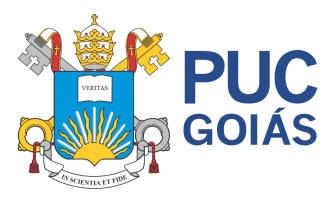 PRÓ-REITORIA DE PÓS-GRADUAÇÃO E PESQUISA – PROPEESCOLA DE CIÊNCIAS SOCIAIS E DA SAÚDE       PR	       PROGRAMA DE PÓS-GRADUAÇÃO STRICTO SENSU EM PSICOLOGIAMUDANÇA DE ORIENTADOR(A)MUDANÇA DE ORIENTADOR(A)MUDANÇA DE ORIENTADOR(A)MUDANÇA DE ORIENTADOR(A)MUDANÇA DE ORIENTADOR(A)MUDANÇA DE ORIENTADOR(A)MUDANÇA DE ORIENTADOR(A)MUDANÇA DE ORIENTADOR(A)MUDANÇA DE ORIENTADOR(A)MUDANÇA DE ORIENTADOR(A)MUDANÇA DE ORIENTADOR(A)MUDANÇA DE ORIENTADOR(A)MUDANÇA DE ORIENTADOR(A)MUDANÇA DE ORIENTADOR(A)MUDANÇA DE ORIENTADOR(A)MUDANÇA DE ORIENTADOR(A)Requerente:Requerente:Requerente:Requerente:Nº MatrículaNº MatrículaNº MatrículaNº MatrículaCPF:CPF:Telefone Celular:Telefone Celular:Telefone Celular:Telefone Celular:Telefone Celular:Telefone Celular:Telefone Residencial:Telefone Residencial:E-mail:E-mail:E-mail:Nome do (a) Orientador (a) atual:Nome do (a) Orientador (a) atual:Nome do (a) Orientador (a) atual:Nome do (a) Orientador (a) atual:Nome do (a) Orientador (a) atual:Nome do (a) Orientador (a) atual:Nome do (a) Orientador (a) atual:Nome do (a) Orientador (a) atual:Nome do (a) Orientador (a) atual:Nome do (a) Orientador (a) Pretendido (a):Nome do (a) Orientador (a) Pretendido (a):Nome do (a) Orientador (a) Pretendido (a):Nome do (a) Orientador (a) Pretendido (a):Nome do (a) Orientador (a) Pretendido (a):Nome do (a) Orientador (a) Pretendido (a):Nome do (a) Orientador (a) Pretendido (a):Nome do (a) Orientador (a) Pretendido (a):Nome do (a) Orientador (a) Pretendido (a):Nome do (a) Orientador (a) Pretendido (a):JUSTIFICATIVAJUSTIFICATIVAJUSTIFICATIVAJUSTIFICATIVAJUSTIFICATIVAJUSTIFICATIVAJUSTIFICATIVAJUSTIFICATIVAJUSTIFICATIVAJUSTIFICATIVAJUSTIFICATIVAJUSTIFICATIVAJUSTIFICATIVAJUSTIFICATIVAJUSTIFICATIVAJUSTIFICATIVADATA:DATA: